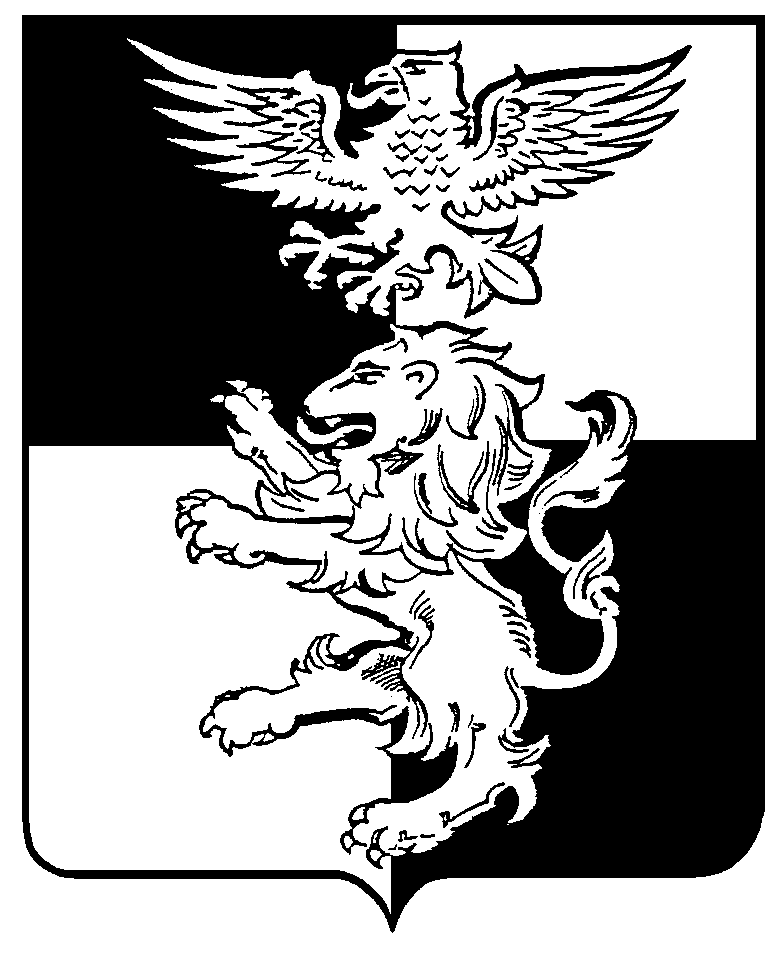 БЕЛГОРОДСКАЯ ОБЛАСТЬ РОССИЙСКОЙ ФЕДЕРАЦИИраспоряжениепредседателя муниципального совета Белгородского района 14 июня 2019 года                                                                                                                   № 7О созыве одиннадцатого заседанияМуниципального совета Белгородского районаВ соответствии со статьей 18 Устава муниципального района «Белгородский район» Белгородской области, статьей 14 Регламента Муниципального совета Белгородского района:1. Провести очередное одиннадцатое заседание Муниципального совета Белгородского района 20 июня 2019 года в 15-00 часов в актовом зале администрации Белгородского района (г. Белгород, ул. Шершнева, д. 1-а).  2. Внести на рассмотрение членов Муниципального совета Белгородского района следующие проекты:- О внесении изменений в решение Муниципального совета Белгородского района Белгородской области от 20 декабря 2018 года № 41 «О бюджете муниципального района «Белгородский район» Белгородской области на 2019 год и на плановый период 2020 и 2021 годов»- Об осуществлении части полномочий городского поселения «Поселок Северный» по доработке комплексной схемы организации дорожного движения- Об утверждении Положения об управлении социальной защиты населения администрации Белгородского района- О внесении изменений в решение Муниципального совета Белгородского района от 25.12.2014 № 151 «О предоставлении льгот по арендной плате за использование земельных участков»;- О присвоении звания «Почётный гражданин муниципального района «Белгородский район» Белгородской области».3. На одиннадцатое заседание Муниципального совета Белгородского района пригласить: главу администрации Белгородского района, заместителей главы администрации района, руководителей комитетов, управлений администрации района, правоохранительных и других государственных органов, общественных организаций, представителей средств массовой информации. 4. Опубликовать настоящее распоряжение в газете «Знамя» и разместить на официальном сайте органов местного самоуправления муниципального района «Белгородский район» Белгородской области (belrn.ru).Председатель Муниципального совета Белгородского района                                            С.И. Тишин